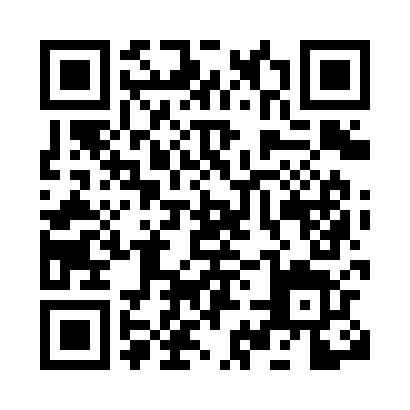 Prayer times for Fraijanes, GuatemalaWed 1 May 2024 - Fri 31 May 2024High Latitude Method: NonePrayer Calculation Method: Muslim World LeagueAsar Calculation Method: ShafiPrayer times provided by https://www.salahtimes.comDateDayFajrSunriseDhuhrAsrMaghribIsha1Wed4:245:3911:593:076:197:292Thu4:245:3911:593:086:197:303Fri4:235:3811:593:096:197:304Sat4:225:3811:583:096:197:305Sun4:225:3711:583:106:207:316Mon4:215:3711:583:106:207:317Tue4:215:3711:583:116:207:318Wed4:205:3611:583:116:207:329Thu4:205:3611:583:126:217:3210Fri4:195:3511:583:136:217:3311Sat4:195:3511:583:136:217:3312Sun4:185:3511:583:146:217:3313Mon4:185:3511:583:146:227:3414Tue4:185:3411:583:156:227:3415Wed4:175:3411:583:156:227:3516Thu4:175:3411:583:166:237:3517Fri4:165:3411:583:166:237:3618Sat4:165:3311:583:176:237:3619Sun4:165:3311:583:176:247:3620Mon4:155:3311:583:186:247:3721Tue4:155:3311:583:186:247:3722Wed4:155:3311:583:196:247:3823Thu4:145:3211:593:196:257:3824Fri4:145:3211:593:206:257:3925Sat4:145:3211:593:206:257:3926Sun4:145:3211:593:206:267:3927Mon4:145:3211:593:216:267:4028Tue4:135:3211:593:216:267:4029Wed4:135:3211:593:226:277:4130Thu4:135:3211:593:226:277:4131Fri4:135:3212:003:236:277:42